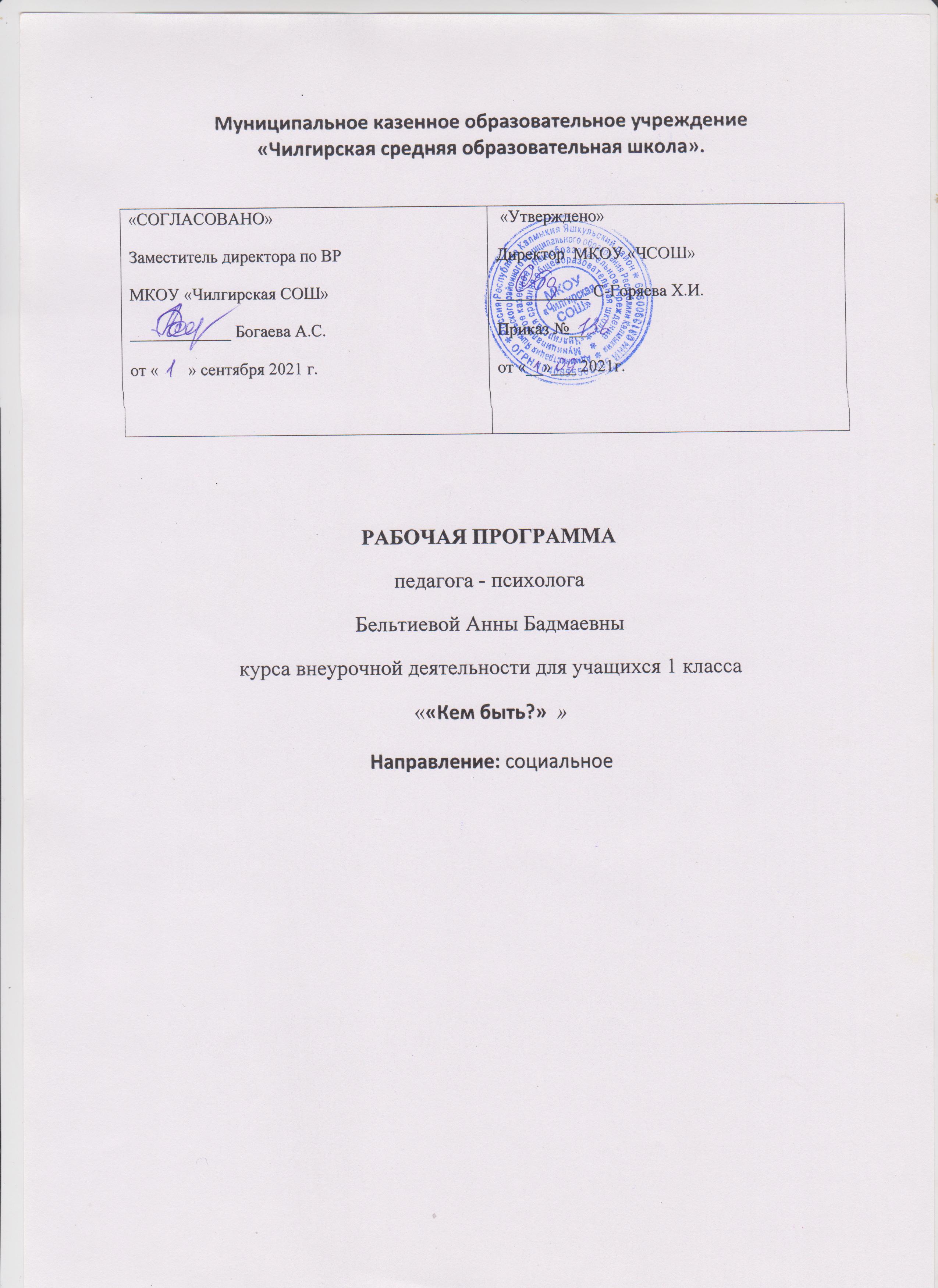 Пояснительная запискаРабочая программа по курсу внеурочной деятельности «Кем быть?» для начальной школы составлена на основе:Федерального закона Российской Федерации от 29 декабря 2012 г. N 273-ФЗ "Об образовании в Российской Федерации";Федерального государственного образовательного стандарта начального общего образования (приказ Министерства образования и науки Российской Федерации от 06.10.2009г. № 373 и приказ № 1241 от 26.11 2010г.);примерной программы «Методический конструктор. Внеурочная деятельность школьников», автор Д.В. Григорьев, П.В. Степанов.санитарно-эпидемиологических требований к условиям и организации обучения в общеобразовательных учреждениях СанПиН 2.4.2. 2821-10 (утверждены постановлением Главного государственного санитарного врача РФ от 29.12.2010г. № 189) с изменениями от 24.11.2015г., зарегистрированными в Министерстве юстиции РФ от 18.12.2015г.Цель программы является ознакомление с миром профессий, их социальной значимостью и содержанием. Задачи:формировать положительное отношение к труду и людям труда;  развивать интерес к трудовой и профессиональной деятельности у младших школьников;содействовать приобретению учащимися желания овладеть какой-либо профессией. Программа «Кем быть?» разработана для учащихся младших классов и неразрывно связана с образовательной программой начальной школы. Объём курса в 1 классе – 33 часа. Занятия ведутся 1 раз в неделю.Результаты освоения курса внеурочной деятельностиВ ходе реализации программы, обучающиеся должны овладевать специальными знаниями, умениями и навыками. К ним относятся:когнитивные – знания о труде, о мире профессий;мотивационно - личностные – отношение к труду, интерес к профессиям, желание овладеть какой-либо профессиональной деятельностью;поведенческие - навыки трудовой деятельности, ответственность, дисциплинированность, самостоятельность в труде.Метапредметными результатами программы внеурочной деятельности по социальному направлению «Кем быть?» - является формирование следующих универсальных учебных действий:Регулятивные:1.      Учить высказывать своё предположение (версию) на основе работы с иллюстрацией, учить работать по предложенному учителем плану.        2.      Средством формирования этих действий служит технология проблемного диалога на этапе изучения нового материала.3.      Учиться совместно с учителем и другими учениками давать эмоциональную оценку деятельности класса на уроке.4.      Средством формирования этих действий служит технология оценивания образовательных достижений (учебных успехов).Познавательные:1.      Перерабатывать полученную информацию: делать выводы в результате совместной работы всего класса.2.      Преобразовывать информацию из одной формы в другую: составлять рассказы на основе простейших моделей (предметных, рисунков, схематических рисунков, схем); находить и формулировать решение задачи с помощью простейших моделей (предметных, рисунков, схематических рисунков).Коммуникативные:1.      Умение донести свою позицию до других: оформлять свою мысль в устной и письменной речи (на уровне одного предложения или небольшого текста).2.      Слушать и понимать речь других.3.      Средством формирования этих действий служит технология проблемного диалога (побуждающий и подводящий диалог).4.      Совместно договариваться о правилах общения и поведения в школе и следовать им.5.      Учиться выполнять различные роли в группе (лидера, исполнителя, критика). Средством формирования этих действий служит организация работы в парах и малых группах (в приложении представлены варианты проведения уроков). По окончанию изучения курса обучающиеся должны достигнуть  результатов следующих уровней:Результаты первого уровня:получение элементарных представлений о значении участия человека в общественно-полезной деятельности;приобретение начального опыта участия в различных видах общественно- полезной деятельности.Результат второго уровня - получение опыта позитивного отношения к общественно- полезной деятельностиРезультат третьего уровня - потребность в участии в общественно-полезной деятельности в окружающем школу социуме. Содержание курса внеурочной деятельности «Кем быть?» 33 часа.1. Введение в мир профессий (3ч). Приобретение социальных знаний. Занятия по конструированию, знакомство с домашними ремёслами, экскурсии на производство, встречи с людьми разных профессий2.Профессии, которые меня интересуют (28 часов). Формирование ценностного отношения к социальной реальности. Сюжетно-ролевые, продуктивные игры («Почта», «В магазине», «В больнице»)3.Подводим итоги (2 часа).  Получение опыта самостоятельного общественного действия. Совместное образовательное производство детей и взрослых.Тематическое планирование.№Тема занятияКоличество часовВведение в мир профессий (3ч.)Введение в мир профессий (3ч.)Введение в мир профессий (3ч.)1Зачем человек трудится?12Мир интересных профессий.13Кем я хочу стать?1Профессии, которые меня интересуют (28 часов).Профессии, которые меня интересуют (28 часов).Профессии, которые меня интересуют (28 часов).4Профессия - учитель15Профессия - воспитатель16Советы психолога17Как помогает логопед18Профессия - библиотекарь19Садовник, дворник110Мастер-цветовод111Продавец112Почтальон113Охранник114Полицейский115Пожарный116Военный117Адвокат118Профессия «Следователь»119Следствие ведут первоклассники!120Разведчик121Лётчик122Водолаз123Врач скорой помощи124Детский врач125Зубной врач126Кто лечит глаза.127Что видит Ортопед.128Профессии  в моей семье129Семейные династии130Моя мама131Няня1Подводим итоги (2ч).Подводим итоги (2ч).Подводим итоги (2ч).32Подготовка компьютерной презентации «Все профессии важны, все профессии нужны!»133Итоговая конференция «Мир профессий»1